December 26, 2013Docket No. M-2009-2123950RICHARD D’ANGELOFIRST ENERGY2800 POTTSVILLE PIKEPO BOX 16001READING PA  19612-6001Re: Joint Petition of Metropolitan Edison Company, Pennsylvania Electric Company, and Pennsylvania Power Company for Approval of Smart Meter Technology Procurement and Installation PlanDear Mr. D’Angelo:		On August 1, 2013, Metropolitan Edison Company (Met-Ed), Pennsylvania Electric Company (Penelec) and Pennsylvania Power Company (Penn Power) filed Smart Meter Technologies Charge (SMT-C) rates to become effective January 1, 2014.  The annual filings reflect changes in the SMT-C rates for the Residential, Commercial and Industrial customer classes pursuant to the Commission’s Order at Docket No. M-2009-2123950, entered June 9, 2010, and the Commission-approved SMT-C Rider.  Met-Ed, Penelec and Penn Power also filed pro-forma changes to Tariff Electric -Pa. P.U.C. No. 51, Tariff Electric -Pa. P.U.C. No. 80 and Tariff Electric -Pa. P.U.C. No. 35, respectively.     			Commission Staff has reviewed the annual filings and pro-forma tariff revisions and found that suspension or further investigation does not appear warranted at this time.  Therefore, in accordance with 52 Pa. Code, the changes in the SMT-C rates for the Residential, Commercial and Industrial customer classes are approved to become effective January 1, 2014.  However, this does not constitute a determination that the revisions are just, lawful and reasonable, but only that suspension or further investigation does not appear warranted at this time, and is without prejudice to any formal complaints timely filed against said tariff revisions.			The Commission directs Met-Ed, Penelec and Penn Power to submit tariff compliance filings reflecting the changes in the SMT-C rates effective on one day’s notice.   			If you have any questions in this matter, please contact Marissa Boyle, Bureau of Technical Utility Services, at 717-787-7237 or maboyle@pa.gov.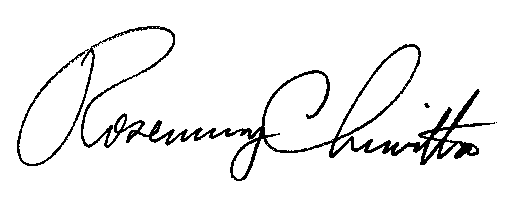 								Sincerely								Rosemary Chiavetta								Secretary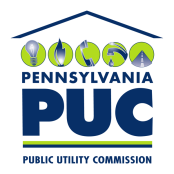  PUBLIC UTILITY COMMISSIONP.O. IN REPLY PLEASE REFER TO OUR FILE